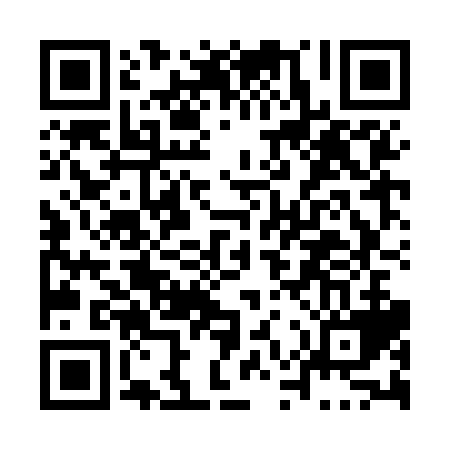 Prayer times for Delisle's Corners, Ontario, CanadaWed 1 May 2024 - Fri 31 May 2024High Latitude Method: Angle Based RulePrayer Calculation Method: Islamic Society of North AmericaAsar Calculation Method: HanafiPrayer times provided by https://www.salahtimes.comDateDayFajrSunriseDhuhrAsrMaghribIsha1Wed4:596:271:296:278:3210:002Thu4:576:261:296:278:3310:023Fri4:556:241:296:288:3410:034Sat4:546:231:296:288:3510:055Sun4:526:221:296:298:3610:066Mon4:506:201:296:308:3710:087Tue4:496:191:296:308:3810:098Wed4:476:181:296:318:4010:119Thu4:456:171:286:328:4110:1210Fri4:446:161:286:328:4210:1411Sat4:426:151:286:338:4310:1512Sun4:416:141:286:338:4410:1713Mon4:396:131:286:348:4510:1814Tue4:386:111:286:358:4610:2015Wed4:366:101:286:358:4710:2116Thu4:356:101:286:368:4810:2317Fri4:346:091:296:368:4910:2418Sat4:326:081:296:378:5010:2619Sun4:316:071:296:388:5110:2720Mon4:306:061:296:388:5210:2821Tue4:286:051:296:398:5310:3022Wed4:276:041:296:398:5410:3123Thu4:266:041:296:408:5510:3324Fri4:256:031:296:408:5610:3425Sat4:246:021:296:418:5610:3526Sun4:236:011:296:418:5710:3627Mon4:226:011:296:428:5810:3828Tue4:216:001:296:428:5910:3929Wed4:206:001:306:439:0010:4030Thu4:195:591:306:439:0110:4131Fri4:185:591:306:449:0110:42